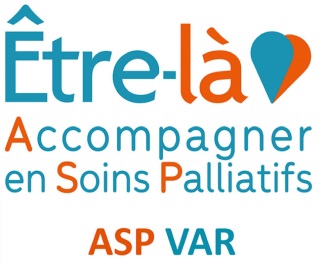 Vous souhaitez vous engager dans le bénévolat auprès des personnes en fin de vie.Peut-être y songez-vous depuis un certain temps, ou peut être qu’un concours de circonstances ou d’évènements récents vous ont amené à envisager cette possibilité.Afin de vous aider à cerner vos principales motivations et, surtout à mieux vous situer face aux enjeux d’un engagement auprès des malades et des personnes âgées, nous vous proposons ce guide pour stimuler votre réflexion.Nous vous encourageons à noter vos réponses par écrit, car c’est souvent en écrivant qu’on clarifie sa pensée.Nous vous demandons de prendre le temps d’y répondre. Il ne sera lu que par vous. Vous pourrez le conserver tout au long de votre parcours et, si vous le souhaitez, vous pourrez vous y replonger par la suite pour mesurer ce qui aura évolué en vous ?_________________________Depuis combien de temps suis-je attiré par l’accompagnement des personnes malades, des personnes âgées, en fin de vie ?Puis-je relier ce désir à quelques évènements heureux ou malheureux survenus sans ma vie ? Si oui, lesquels ?Quels liens puis-je faire entre ces mêmes évènements et mon intérêt pour les soins palliatifsQu’est ce qui me motive le plus à vouloir être bénévole en soins palliatifs ? Pourquoi ce type d’activité m’intéresse-t-il ?Quelle est ma perception des soins palliatifs ? Quelle définition en donnerais-je à une personne qui n’en a jamais entendu parler ?Selon mon expérience, existe-t-il une bonne mort par opposition à une mauvaise mort ?Je décris ma conception de ce qui serait une bonne mort ?Je décris ce qui au contraire, me paraît être une mauvaise mort ?Je nomme les pertes importantes qui sont survenues dans ma vie (deuils, ruptures, renoncements divers, divorces, échecs…)Qu’ai-je appris de ces pertes ? Sur moi, sur les autres, et sur la vie en général ?Comment je me sens aujourd’hui lorsque j’évoque chacune de ces pertes ?Est-ce que je me considère comme une personne heureuse ?Si oui, qu’est-ce qui me fait dire cela ?Quel est ma définition du bonheur ?Quels sont les actes et les activités qui me valorisent le plus ?Qu’est-ce que je pense pouvoir apporter aux personnes malades, âgées, en fin de vie ?Quels sont les points forts de ma personnalité ?Quelles seraient mes faiblesses, mes zones de vulnérabilité, mes limites ?Quelle est ma définition de la spiritualité ?Quelles sont mes croyances concernant l’au-delà ?Mes croyances (survie de l’âme, réincarnation, existence de Dieu, etc…) devraient-elles influencer mon approche auprès des malades et leurs proches ?Comment, de quelle façon ?Si oui, pourquoi ?Suis-je habitué à côtoyer des personnes souffrantes (moralement ou physiquement) ?Généralement quelles ont mes réactions et mes attitudes en leur présence ?Dans quelles situations, est-ce-que je risque de me sentir impuissant ou d’éprouver le sentiment de perdre le contrôle ?Quelle est ma représentation personnelle de la mort ?Quelles sont mes peurs face à la maladie et à la mort ?La peur de la souffranceLa peur de la perte du corpsLa peur de perdre le contrôle de soiLa peur de perdre son identitéLa peur de la régressionLa peur de la tristesseLa peur de la solitude, de l’abandonLa peur de l’inconnu, du devenirLa peur pour ceux qu’on laisseLa peur de……………………………..Quelles valeurs essentielles guident ma vie ?Comment je définis le sens de la vie et de la mort ?Quelle est ma définition de l’accompagnement bénévole des personnes malades, âgées, ou en fin de vie ?Quels sont mes objectifs dans l’accompagnement de ces personnes ?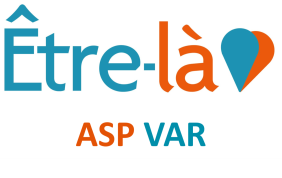 Guide de réflexion à l’intention des candidats au bénévolat d’accompagnement des personnes en fin de vie(NE PAS RENVOYER. A CONSERVER)